Детское движение: вчера, сегодня, завтра.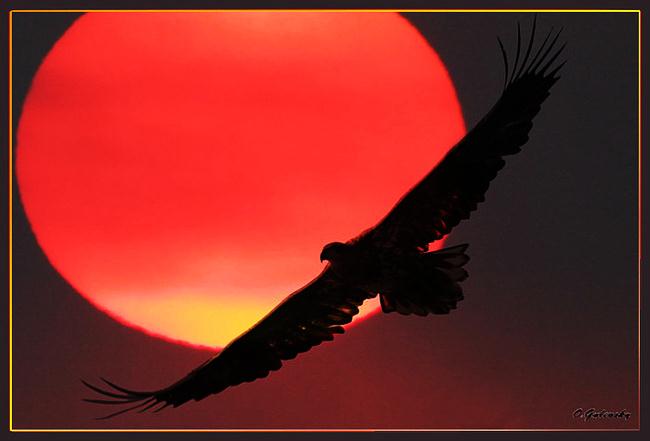 Богата историей наша страна,Сквозь время свободной остается она.Орел, расправляясь, машет крылом,Он знает, что было, что будет потом.И взгляд устремлен на красный рассвет,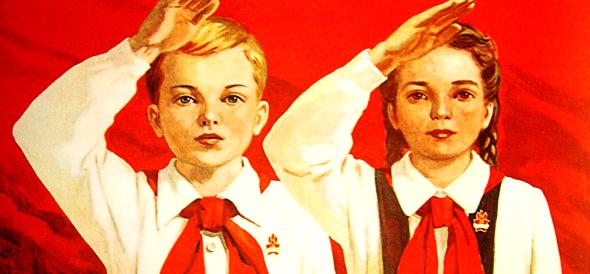 Ему он знаком – это прошлого свет.Так загорался первый  костер,Алым окрасив советский простор,Где поклявшись  в орлятском кругуДети тянули руку ко лбу.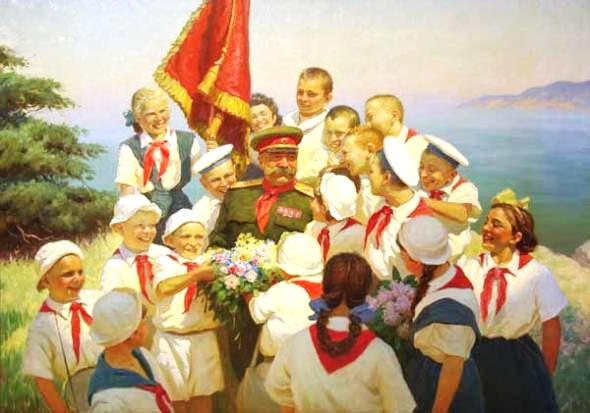 Каждый из них клялся навечно -Быть готовым помочь безответно,Первым быть – пионером во всём!И загорался на шее галстук узлом.Всё  подтверждая своими делами,Будущее страны дети строили сами.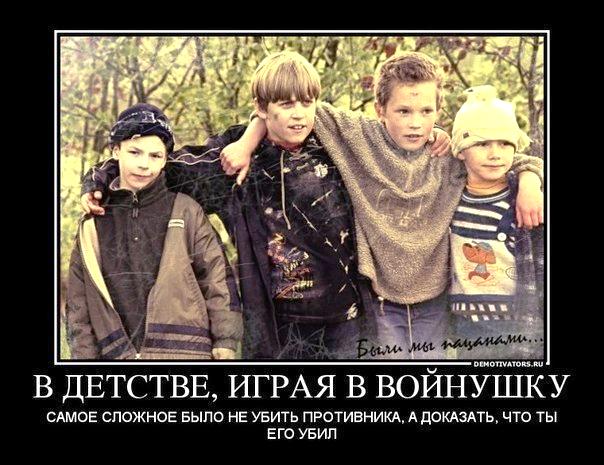 Но время летит.  Из орлятских круговВзлетают орлы, только в роли отцовРебят молодых, детей девяностых,Они всё отрицают, и всё у них просто.И будто потухли костры и пожары, Что в душах, глазах когда-то пылали.Казалось, потеряны были года,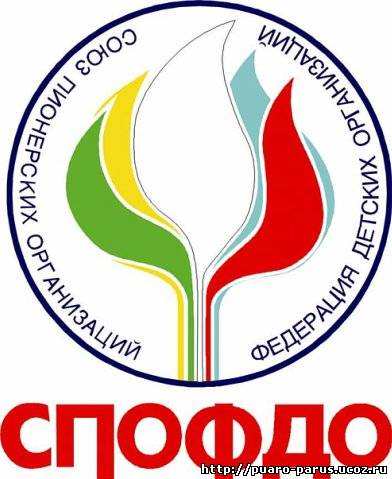 Но в сердце опять зажглась та искра.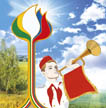  Восставший из пепла орел запылал,И в форме костра крылья собрал,Новая сила на смену пришла,В цветочной эмблеме опять расцвела.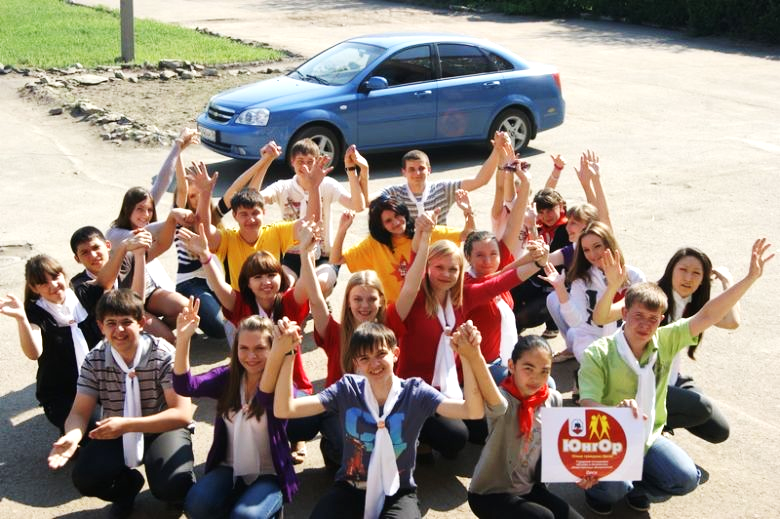 Теперь на груди другие значки,Другие и галстуки, цели одни!За Родину, добро и справедливость,За мир и его неделимость.Такие разные, но все заодно,Держась друг за друга, идут все равно.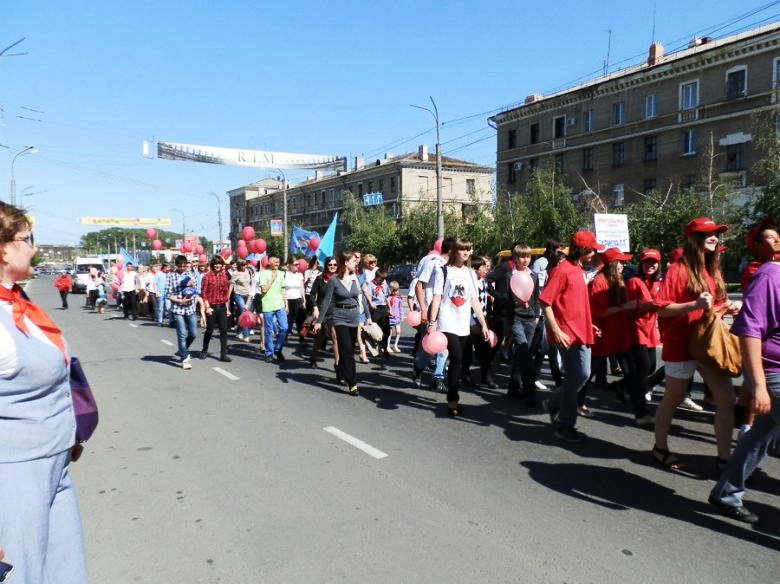 Под флагом союза шагают вперед,В них дух свободы никогда не умрет.Они  -  дети отцов-пионеров,И сами когда-то станут примеромДля многих ребят с обычных дворов,С больших и малых родных городов.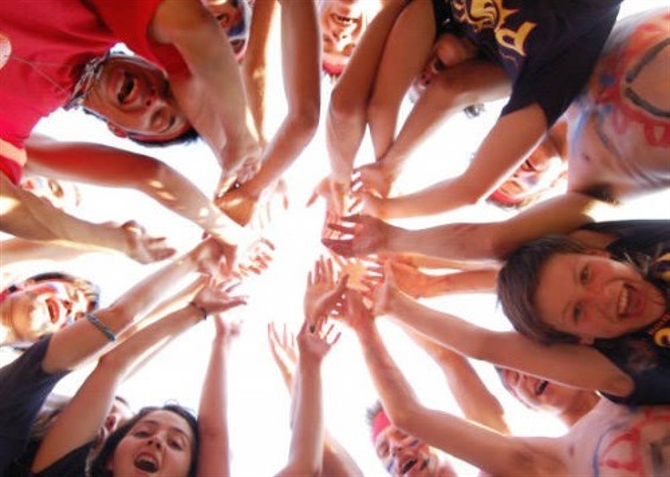 Сейчас наши дети, теряясь во мгле,Должны отыскать свою роль на земле.Лишь вместе задачу сможем решить,Как дальше: стоять или идти.Детский союз – союз детских сердец,Равнодушию и злобе положит конец.В области, в городе, в каждой школе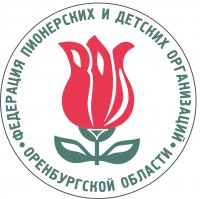 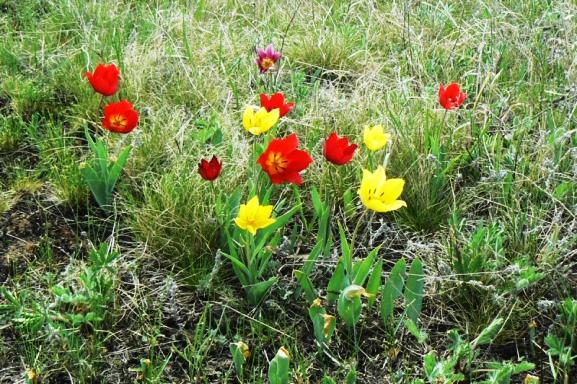 Давайте посадим целое полеКрасных тюльпанов – небольших огоньков,Символ счастья и пионерских костров.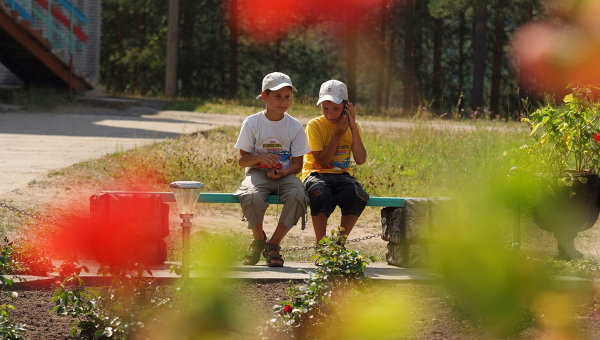 Мы помним нашу историю, чтим,Мы знаем, в любых делах победим,Мы знаем дети - будущее страны!России детские организации нужны!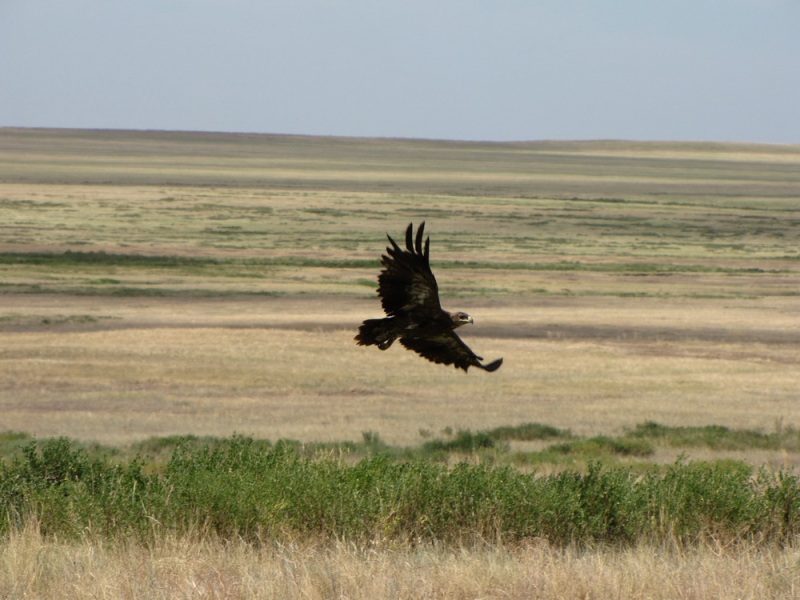 Над голой степью орел воспарил,Теперь ему  хватит подпитанных сил.Летит и взирает на вольный простор,Усеянный мозаикой цветов, как ковер.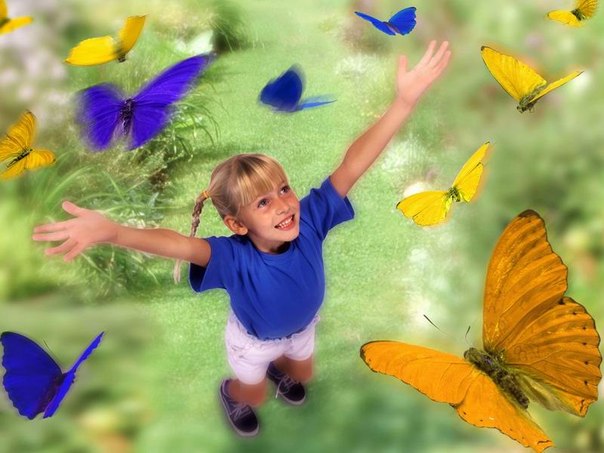 Каждый ребенок  - каждый цветок,Растет, раскрываясь, ярко цветет,Главнейшая задача - их сохранить,Не дать всё сломать и детство убить.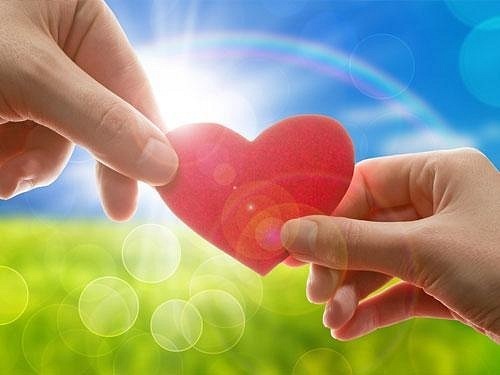 Орел не спеша парит в облаках,Как будто он в далеких мечтах.Он будущее видит и нам не расскажетИ лишь направление гордо укажет:«Будущее отчасти в ваших руках, В  детских глазах и горячих сердцах».